Fiche de liaison pour aménagement en situation de formationFormulaire de demande        Identification du bénéficiaire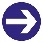 Nom :							Prénom :	Date de naissance : Adresse :  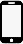 @Mail : 						Téléphone : Statut :    Scolaire, si oui quel établissement et classe :    Suivi médico-social, si oui quel établissement :    Demandeur d’emploi, si oui	  Pôle Emploi		  Cap Emploi		  Mission Locale N° identifiant :     Salarié(e) en reconversion, si oui :		 Transition pro		  CARSAT Référent prescripteur :Nom et prénom :						Fonction : @Mail : 							Téléphone :Conséquences du handicap :Qu’est ce qui, selon vous, pourrait vous freiner ou vous empêcher de suivre une formation dans les meilleures conditions : Titre de bénéficiaire du statut de personne handicapée :   Reconnaissance de la qualité de travailleur handicapé délivrée par la MDPH   Attestation de bénéficiaire de l’obligation d’emploi délivrée par la MDPH ou la sécurité sociale   Titulaire d’une pension d’invalidité, d’une rente d’accident du travail ou d’une maladie professionnelle   Titulaire de l’AAH   Titulaire de la carte d’invalidité   Carte mobilité inclusion comportant la mention invalidité   Autre catégorie (pensionné de guerre, mutilé de guerre et assimilés...)Dates de validité du justificatif du statut :   Durée limitée :    début                                                          fin                                           Ou attribué à titre définitif   Justificatif d’attente d’un des titres de bénéficiaire ci-dessus     Entrée en formation Aménagements lors du parcours précédent : Avez-vous bénéficié d’aménagements dans le cadre de vos précédentes expériences ?    Oui        Non   Si oui, quel(s) type(s) d’aménagement(s) ? Dans quelle situation :             emploi           scolaire           vie quotidienneProjet de formation  Libellé de la formation :Nom et lieu de l’organisme de formation :Dates de formation :    début                                                          fin                                        Coordonnées du référent pédagogique de la formation :Nom et prénom : 						Fonction :@Mail : 							Téléphone : Besoins d’aménagement en formation :Commentaires   /  informations complémentaires utiles (bilans PAS, autres….) : Date :			Signature du bénéficiaire :		Signature du représentant légal :							                      (si bénéficiaire mineur)Aménagement techniqueAménagement au niveau de l’organisationAménagement humain Ordinateur Logiciel spécifique  Siège ergonomique  Souris ergonomique  Repos pieds  Bureau assis debout  Autres : ______________________ Tiers temps pour l’examen  Temps partiel en formation  Temps partiel en entreprise (stages) Adaptation des documents  Formation en distanciel Formation en distanciel + présentiel Soutien individuel  Autres : ______________________ Tutorat  Interface LSF  SESSAD / SAVS  Aide humaine pour le secrétariat 	 lors de l’examen  Aide humaine pour la reformulation	 des consignes lors de l’examen  Autres : ______________________